                                 Conceptual Block Diagram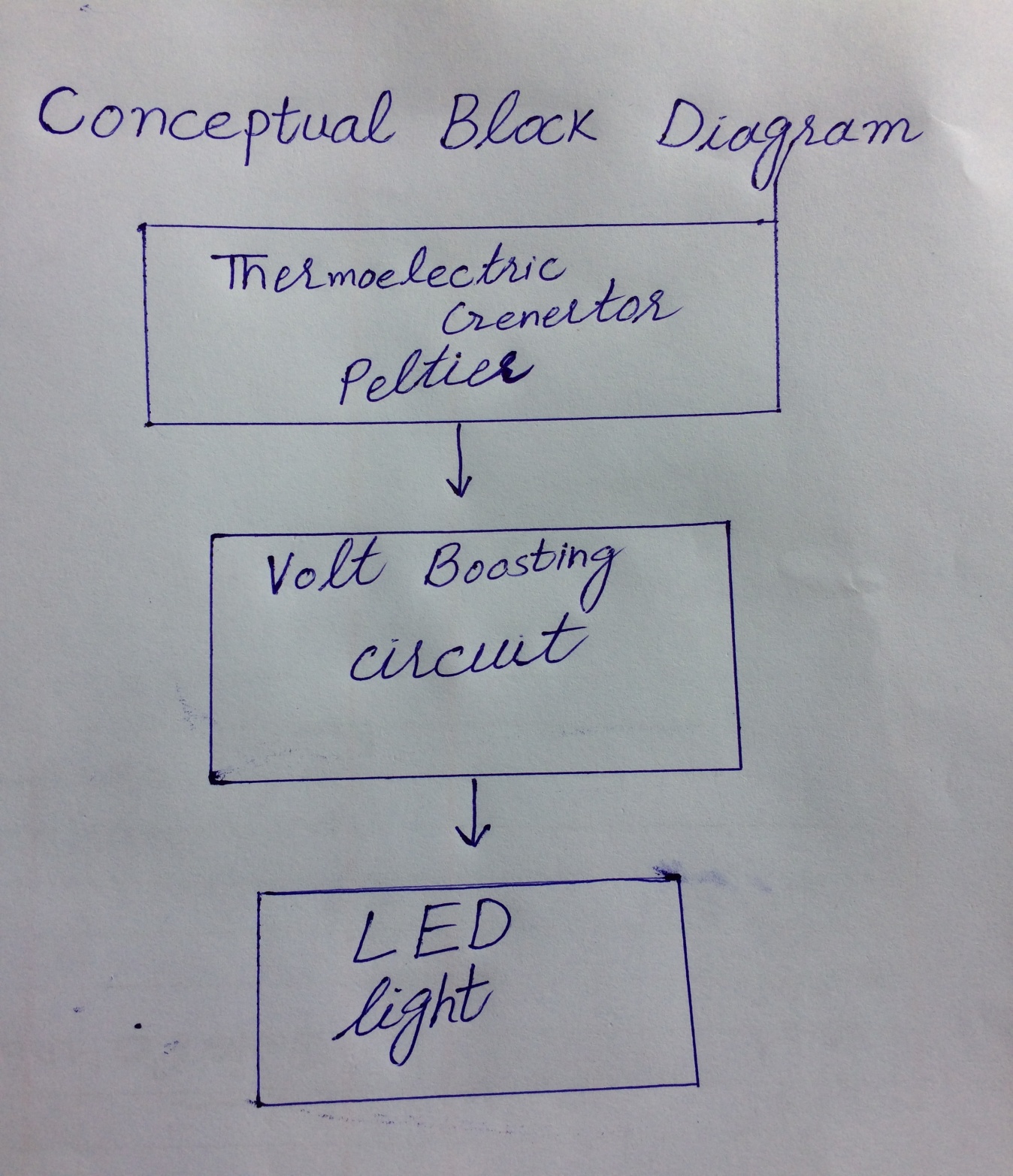 Secatch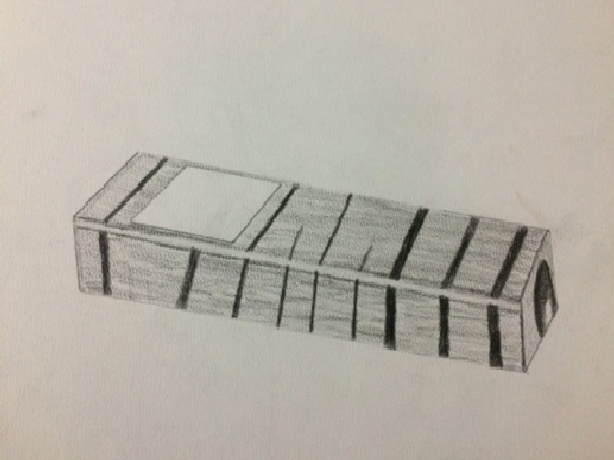 With Detail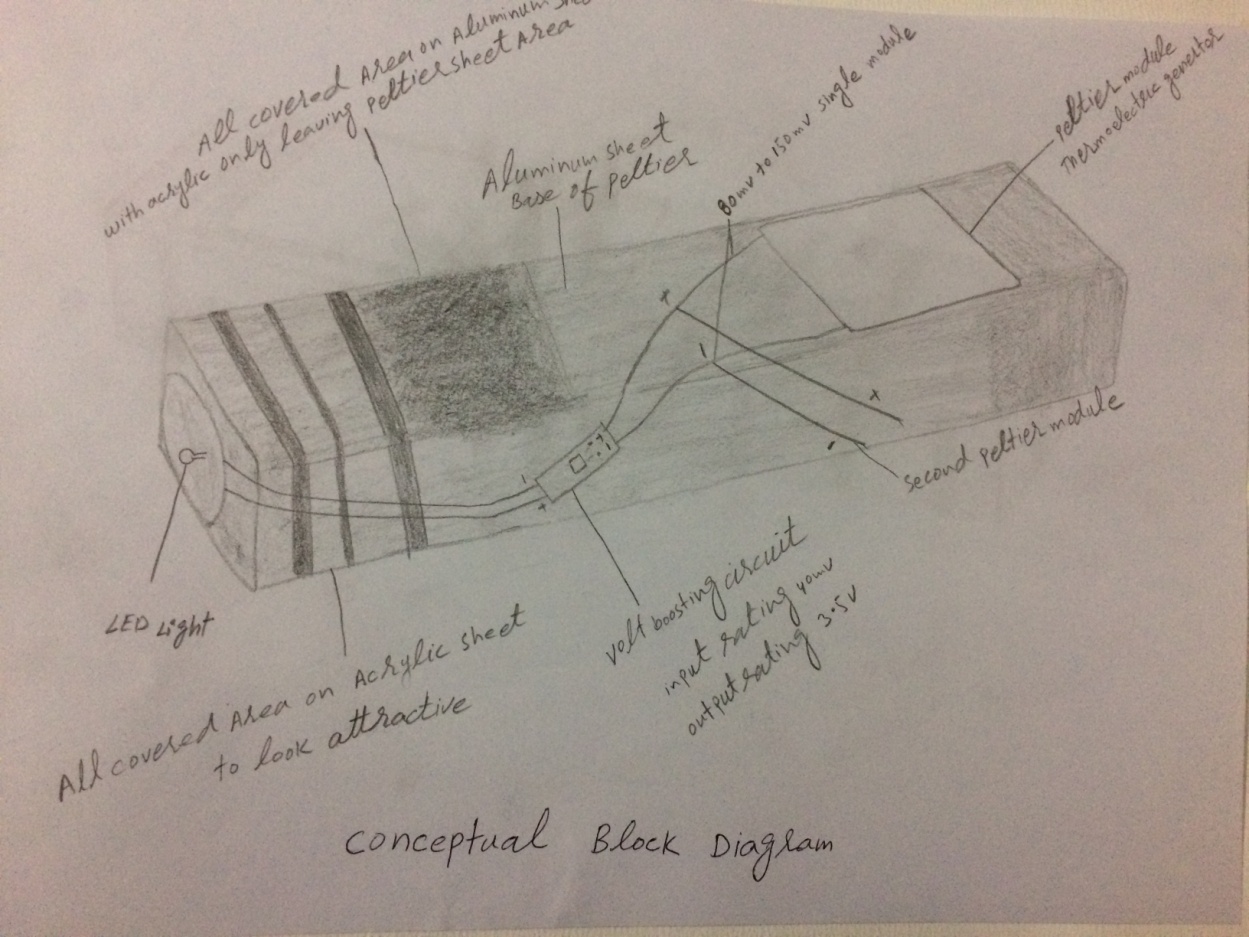 Bill of Materials for Infinity 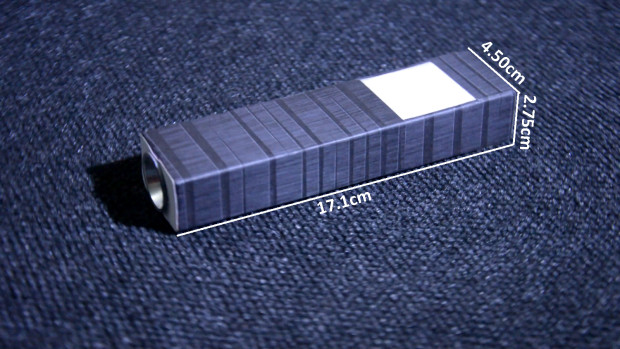  Name of materials    used in flashlight                                                               (2)Thermoelectric generator peltier size 40mm        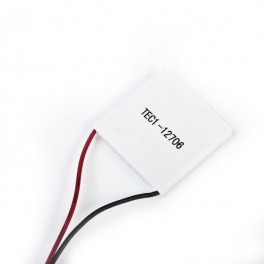 Link    http://megaeshop.pk/tec1-12706-12v-6a-tec-thermoelectric-cooler-peltier-tec1-12706.html           Unipolar Boost circuit convertor  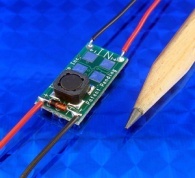     Link     http://www.shop.customthermoelectric.com/ELC-VB0410-2-Bipolar-Boost-Converter-Circuit-ELC-VB0410-2.htm;jsessionid=F3561EC6FCA46551157931C1A71F520C.p3plqscsfapp001                                                                                            LED   8mm 0.28W Strawhat White LED                                                  http://projectpoint.in/index.php?route=product/product&product_id=500188647086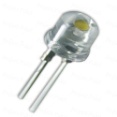 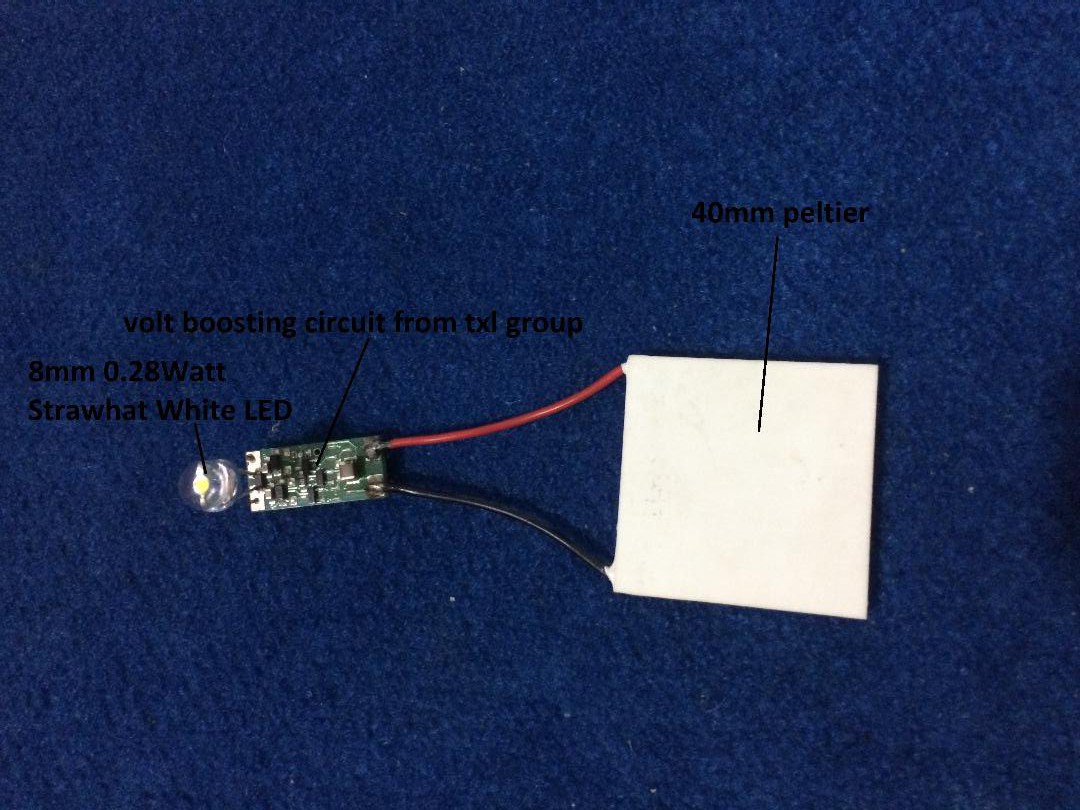 Aluminum Rectangle pipe used for heat sink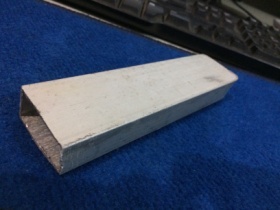 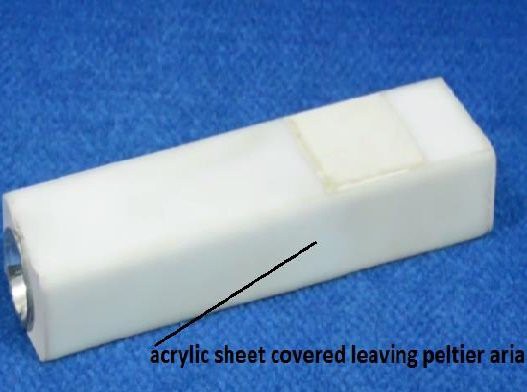 Acrylic Sheet Covered on Aluminum pipe leaving aria of peltier 40mm local made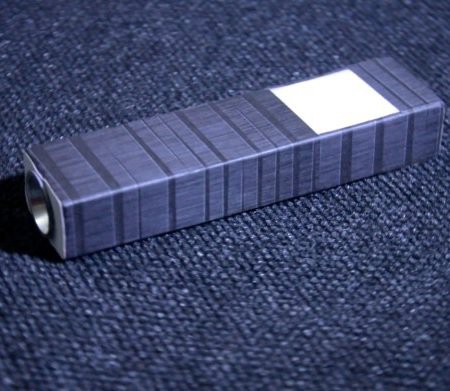 Optional An Atrictive Sheet on Acrylic sheet leaving aria of peltier 40mm   local madeBody Heat Powered HeadlampSectach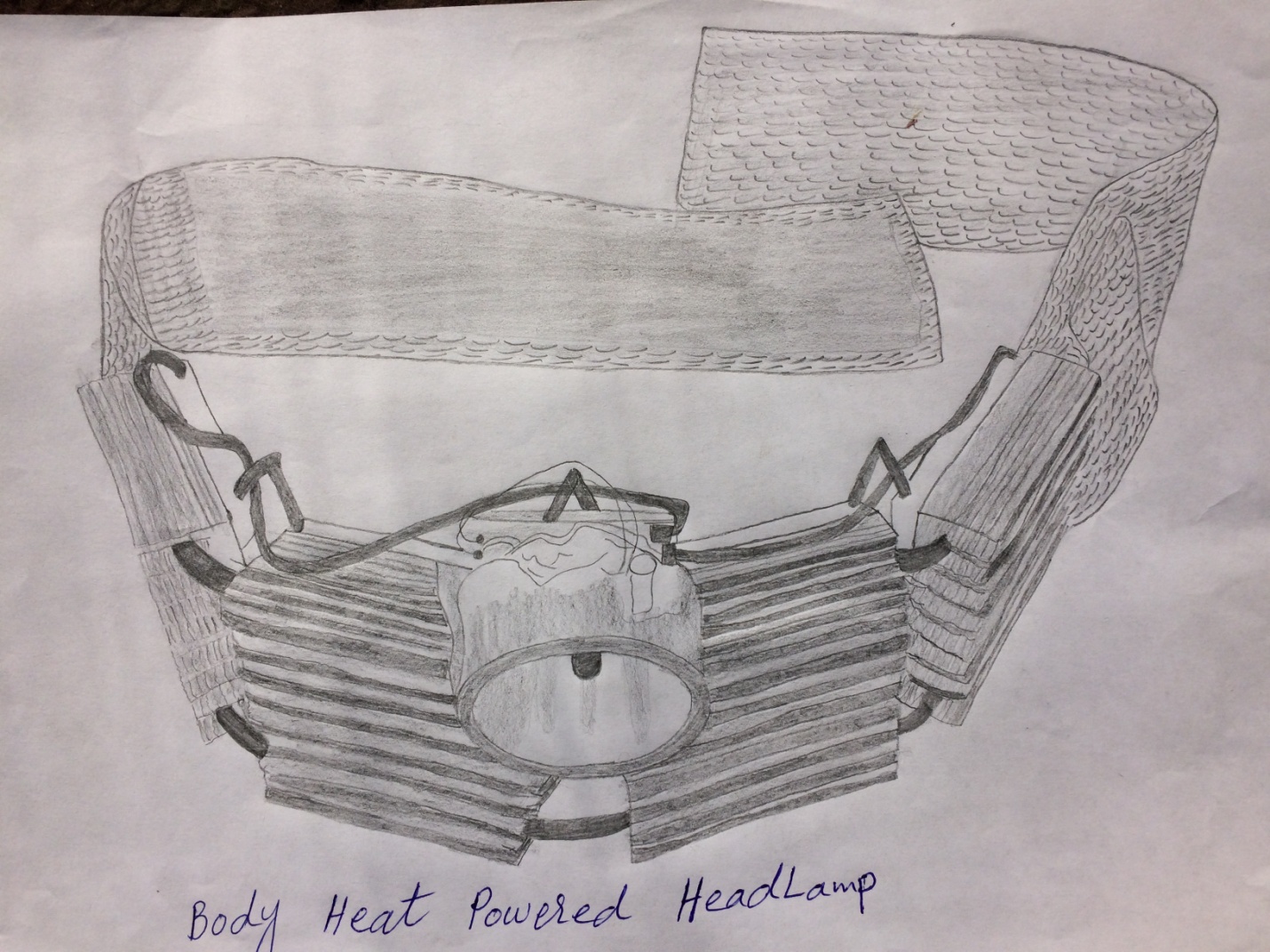 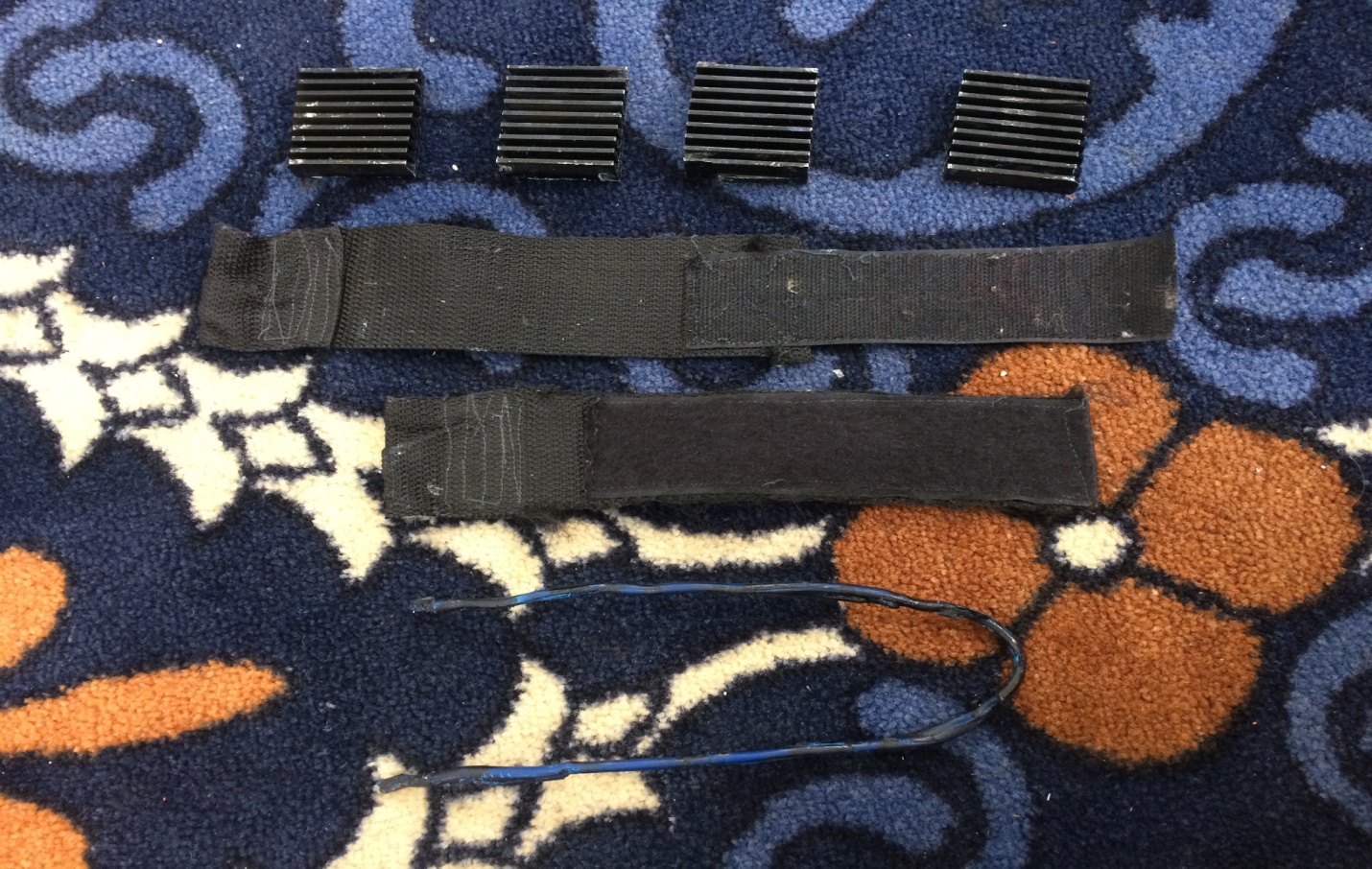 (4) Heat sink squire  size 40.5mm(2) Head raped strip  Hard wire 43 cm for connecting 4 heat sink Fixing result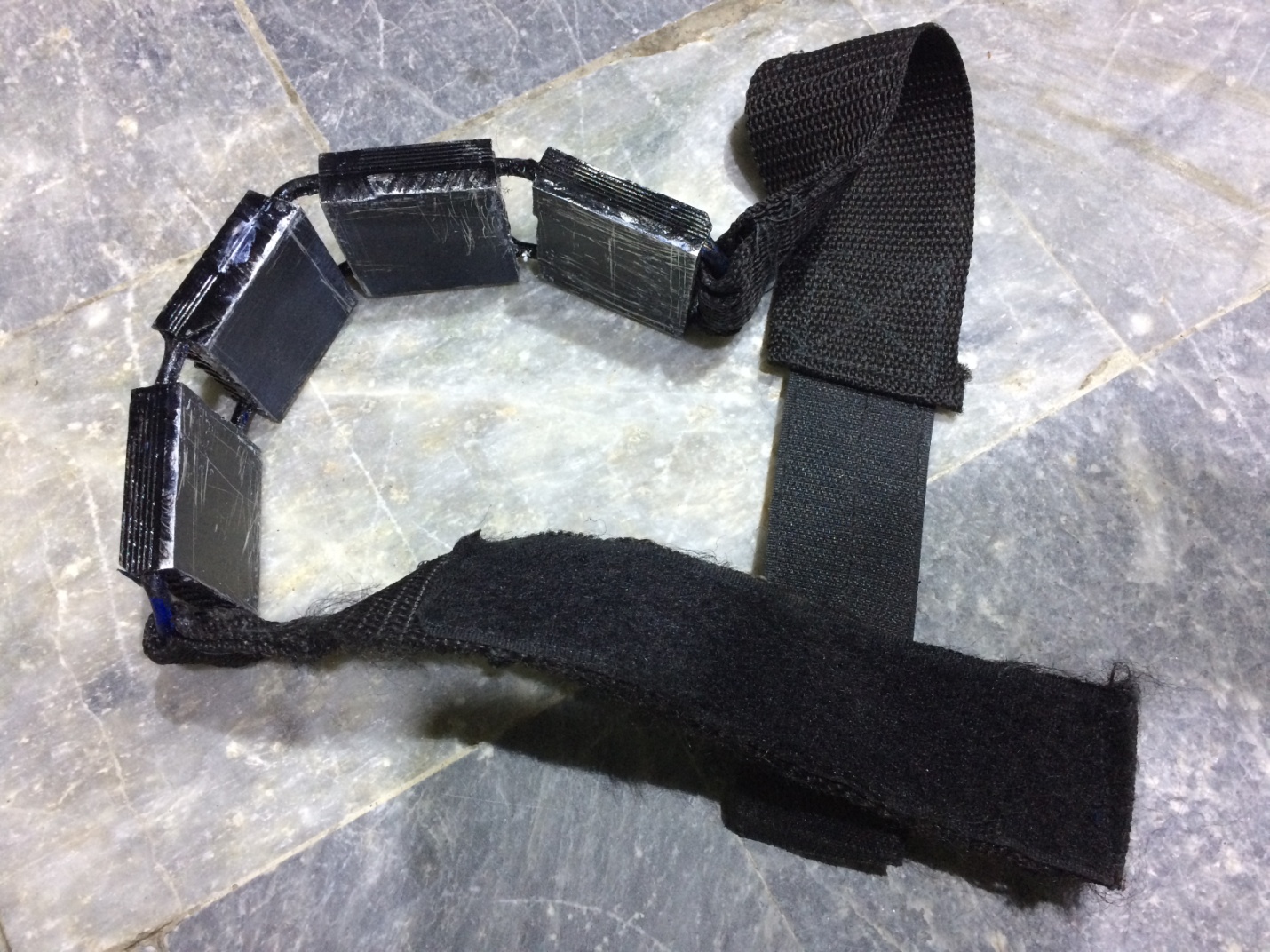 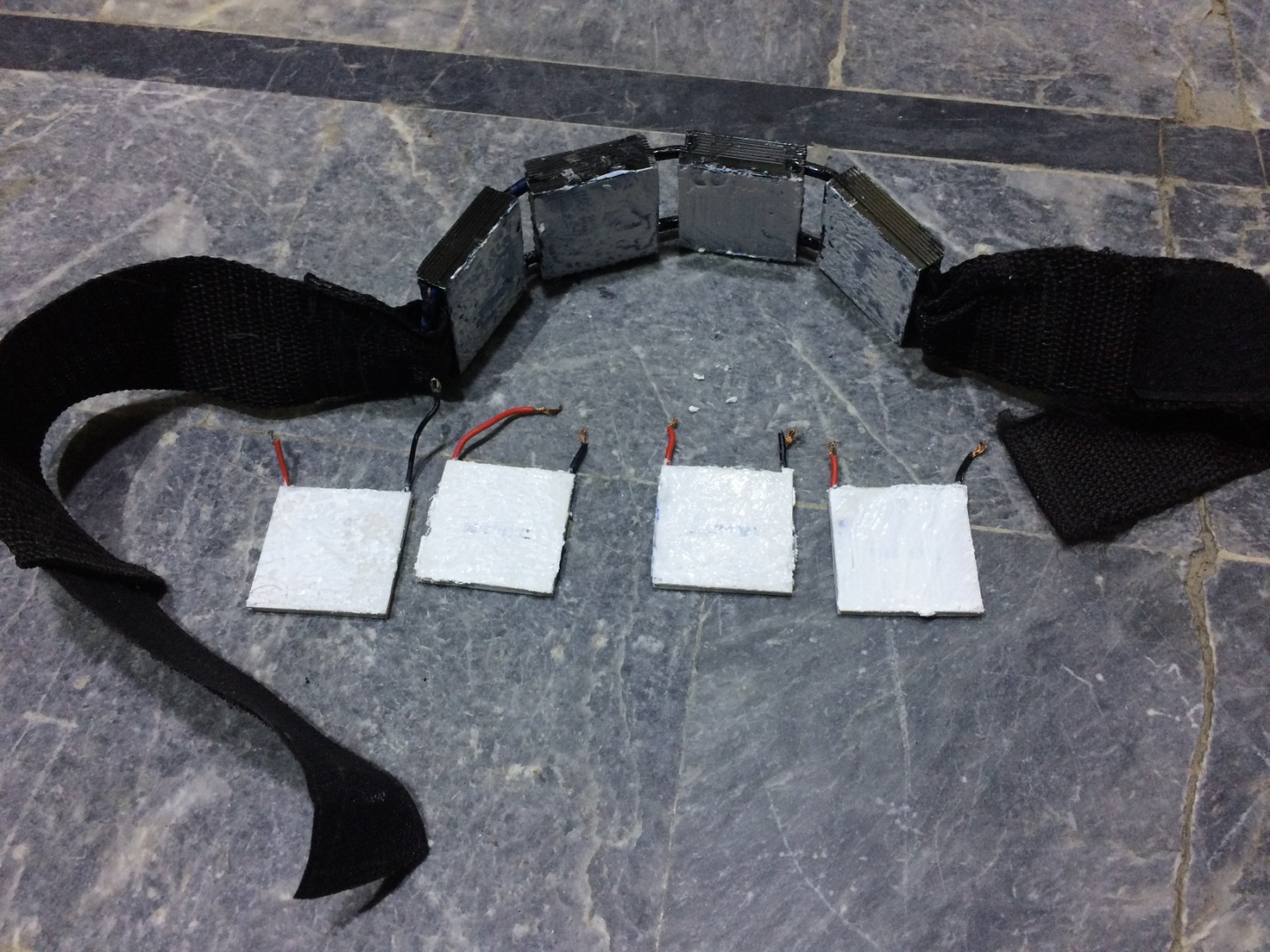 Thermal past local used on peltiers and heat sink        (4)Thermoelectric generator peltier size 40mm        Link    http://megaeshop.pk/tec1-12706-12v-6a-tec-thermoelectric-cooler-peltier-tec1-12706.html  Fixing peltiers on Heat sink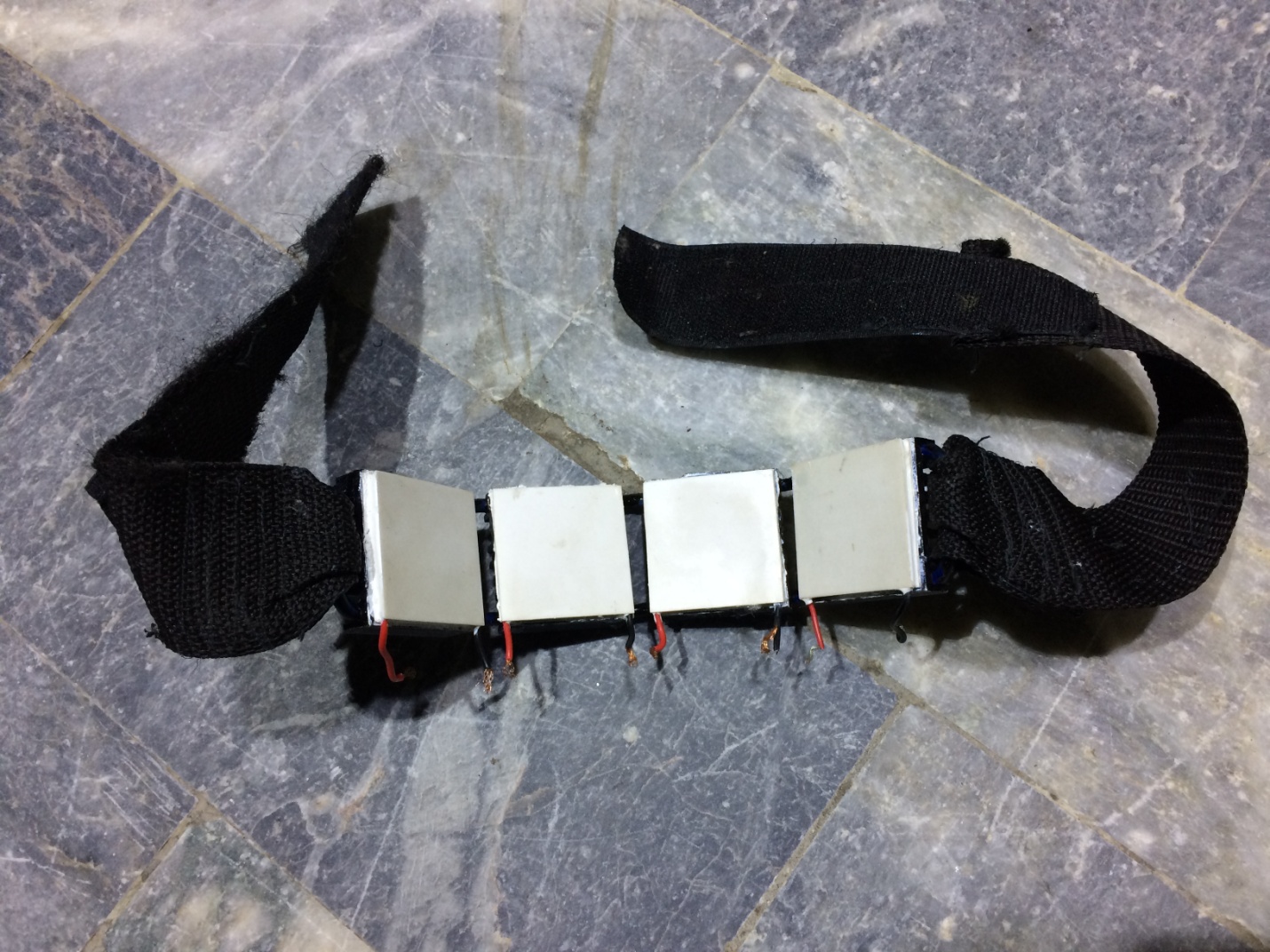 Making Series of Peltiers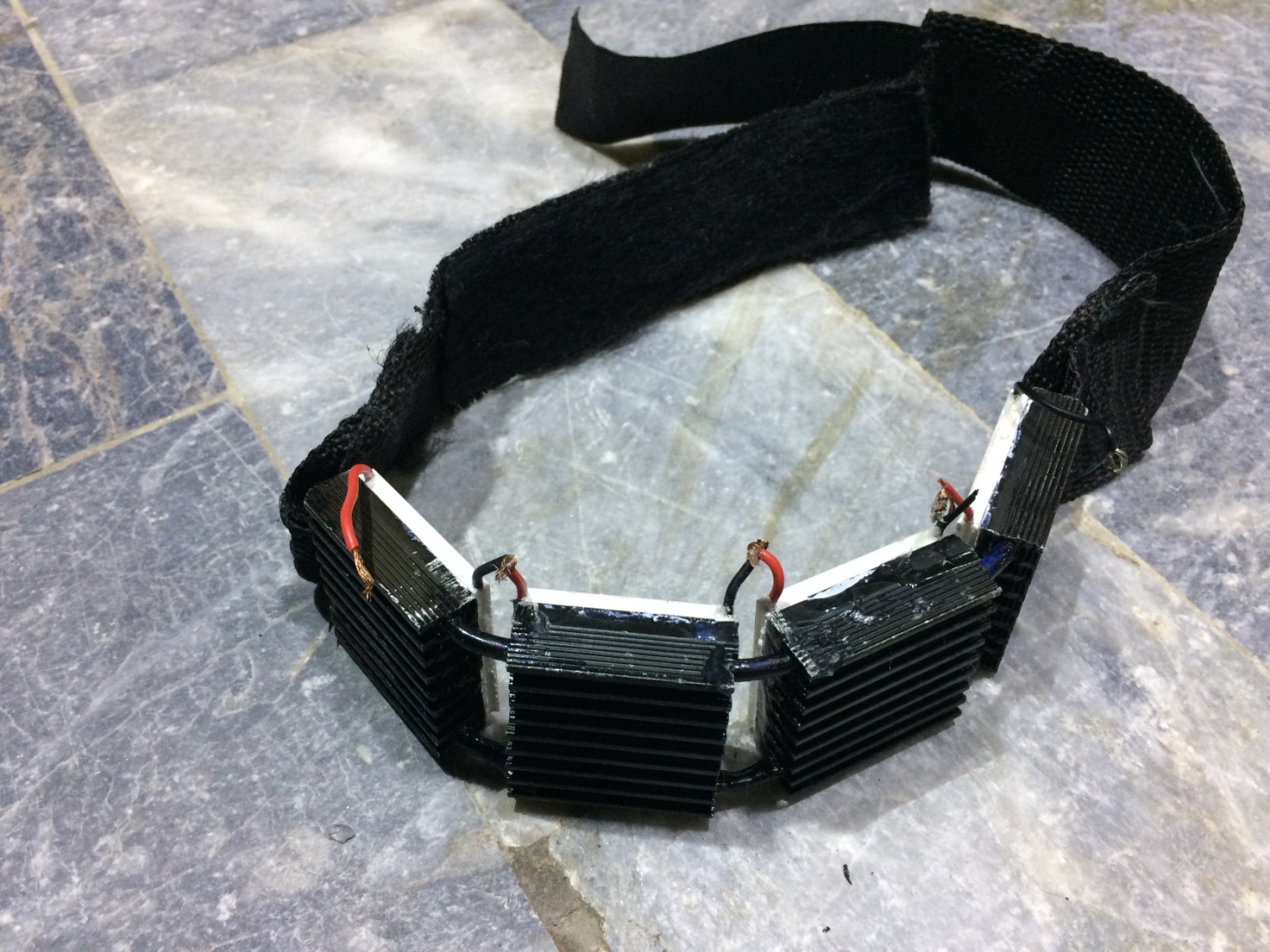 Increasing the remaining wires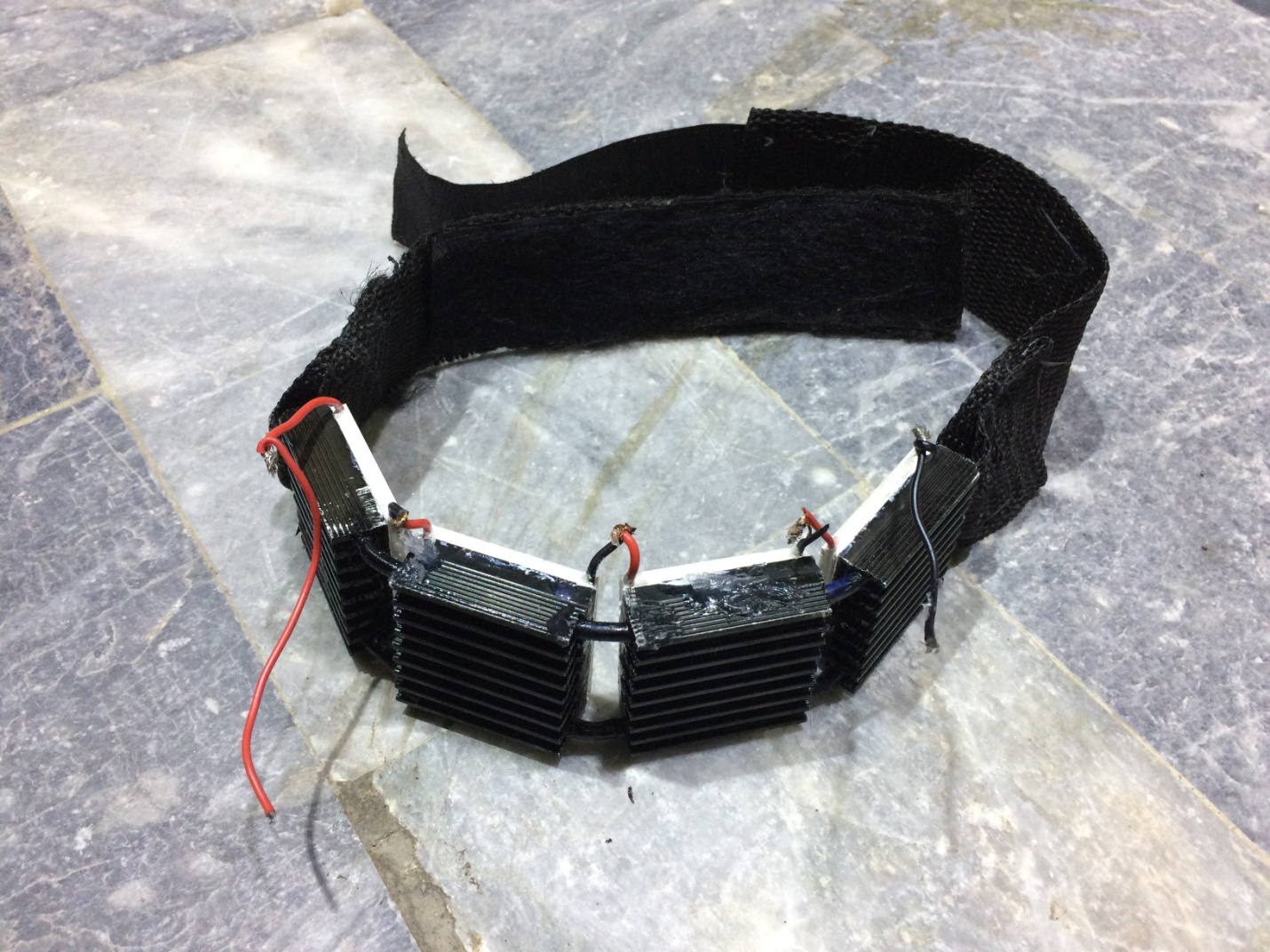 Connecting remaining wires with volt boosting circuit 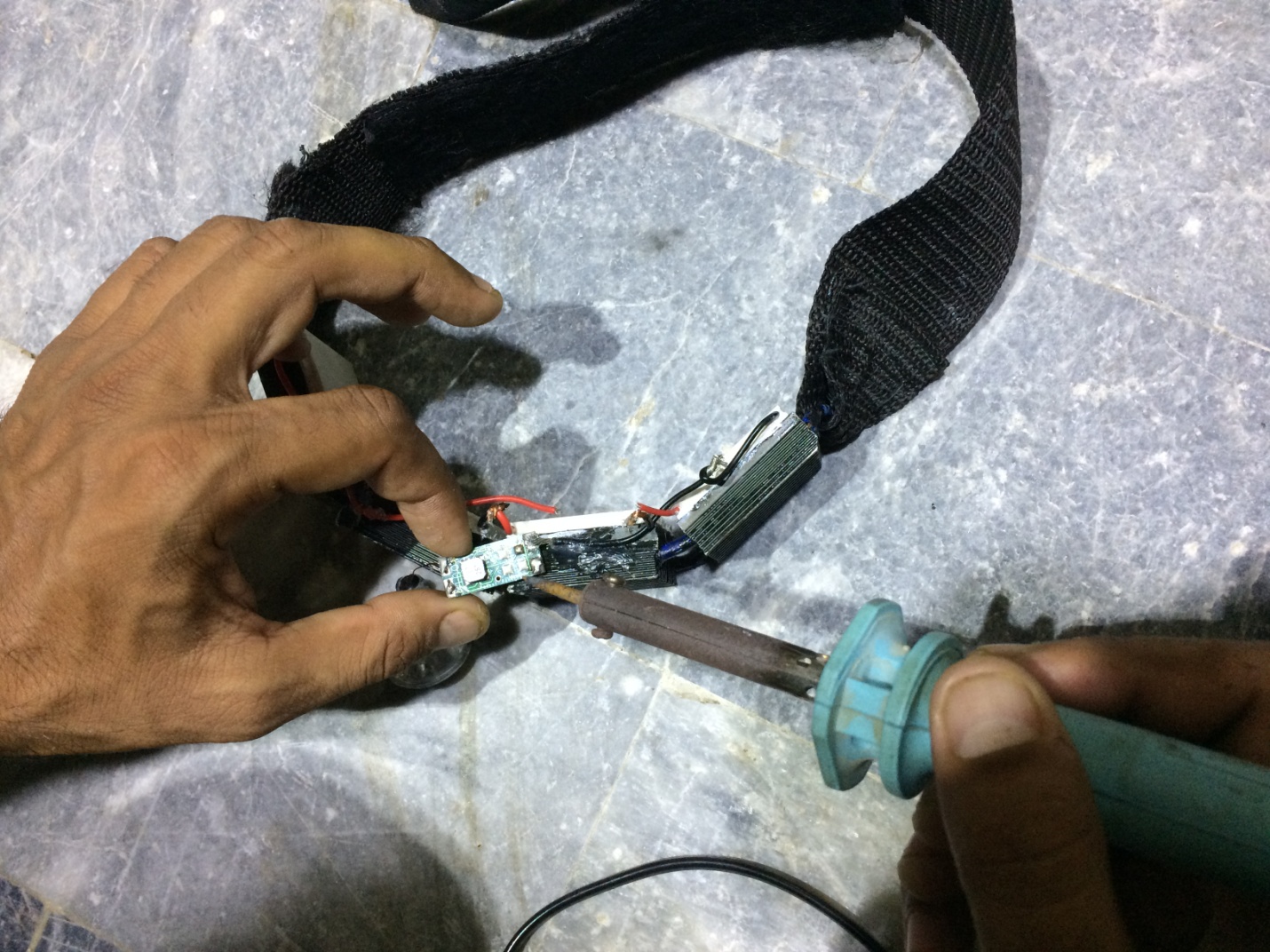 Final Result 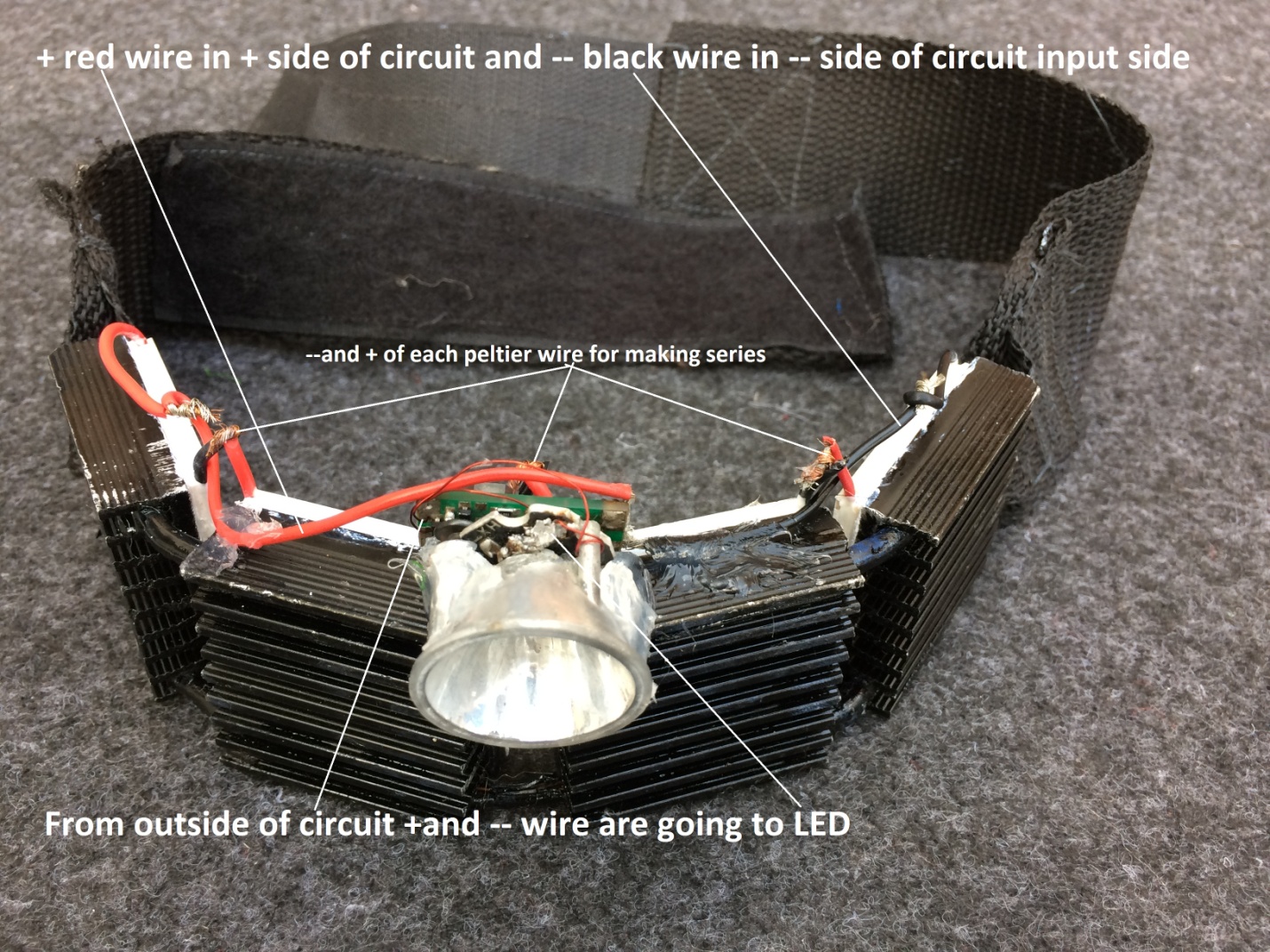 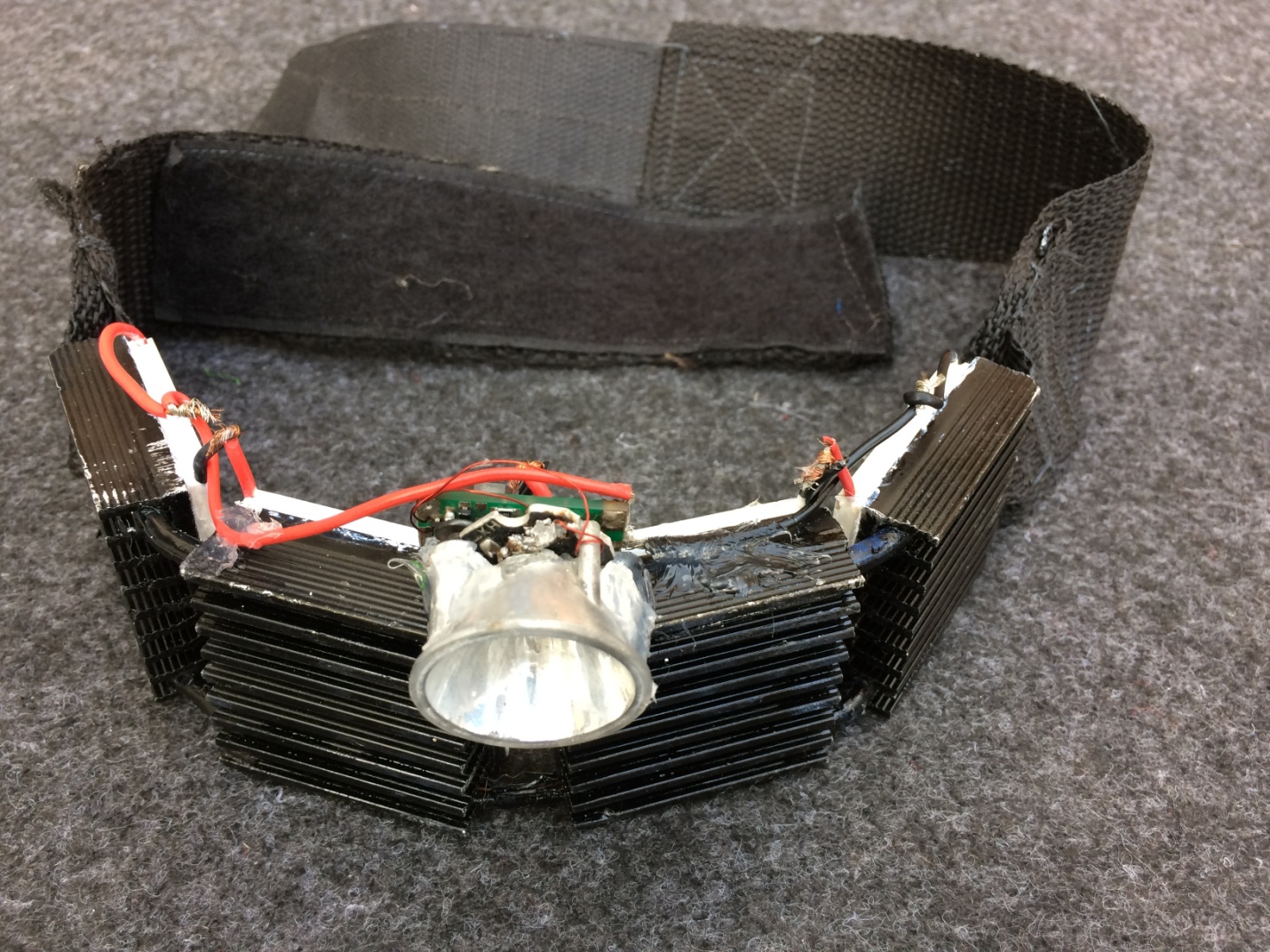 Thanks 